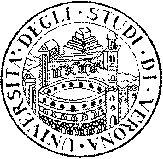 Università degli Studi di VeronaDipartimento di Lingue e Letterature StraniereDottorato in Lingue, Letterature e Culture Straniere Modernein Kooperation mit der Universität Klagenfurt                            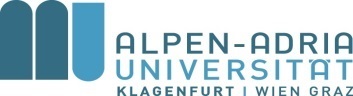 und der Arbeitsgruppe BTWH am Forum Scientiarium der Universität Tübingen                                                                                                                                                                                           Internationales Workshop: Experimentelles Theater der 20er Jahre im Schnittpunkt zwischen (Nach)Expressionismus, Futurismus und Konstruktivismus (11./12. Dezember 2014)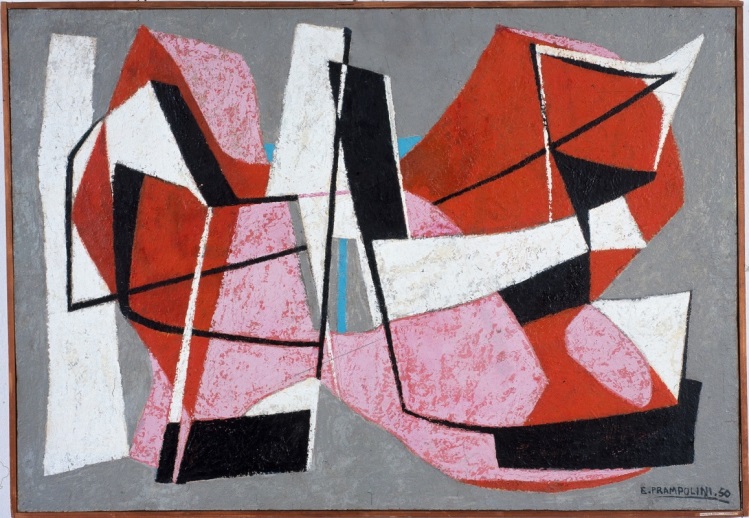 PROGRAMMBibliothek Walter Busch  -   Erdgeschoß Palazzo LingueDonnerstag 11. Dezember 2014, 15.00 Begrüßung und Einleitung15.20 Klaus Müller-Richter (Universität Tübingen): Die Esoterisierung der Technik (im Bauhaus): Raoul Francé und Oskar Schlemmer16.10 Maria Maderna (Milano, Teatro Scuola Paolo Grassi): The Art of Tracing Art. Vertreter der deutschen Avantgarde im Theater und Film zwischen zwei Kriegen17.30 Liliane Meffre (Université de Bourgogne): Carl Einstein und die Bühnenkunst in den 20er Jahren18.20 Primus Heinz-Kucher (Universität Klagenfurt): Experimentelle Konvergenzen zwischen Sprache, Musik und Technik im Sprech- und Musiktheater Wiens der 1920er Jahre. Konzepte, Aufführungspraxis und KritikFreitag 12. Dezember 2014, 9.00 Uhr9.00 Barbara Lesak (Theatermuseum Wien): „Das Theater als Maschine“. Friedrich Kieslers Theaterrevolution (Railway-Theater, Raumbühne …) im Vergleich zu den Theaterpositionen seiner Zeit9.50 Anke Bosse (Universität Namur): Abstraktion und Depersonalisierung. Zur Internationalen Ausstellung neuer Theatertechnik 1924 und ihrem Umfeld11.00 Eva Krivanec (Humboldt-Universität Berlin): Schnitte durch Raum und Zeit. Wahrnehmungsbrüche im Krieg und die Ästhetik des Avantgarde-Theaters am Beispiel John Heartfield.11. 50 Arturo Larcati (Universität Verona): Die Theaterkunst des zweiten Futurismus in europäischer Perspektive12.40 SchlußdiskussionOrganisation: Arturo Larcati (Universität Verona), Primus-Heinz Kucher (Universität Klagenfurt), Klaus Müller-Richter (Arbeitsgruppe BTWH am Forum Scientiarum der Universität Tübingen)Informationen: www.dlls.univr.it  arturo.larcati@univr.itAgli studenti frequentanti che consegnano anche una breve relazione su una o più conferenze verranno assegnati 2 crediti di tipologia D.